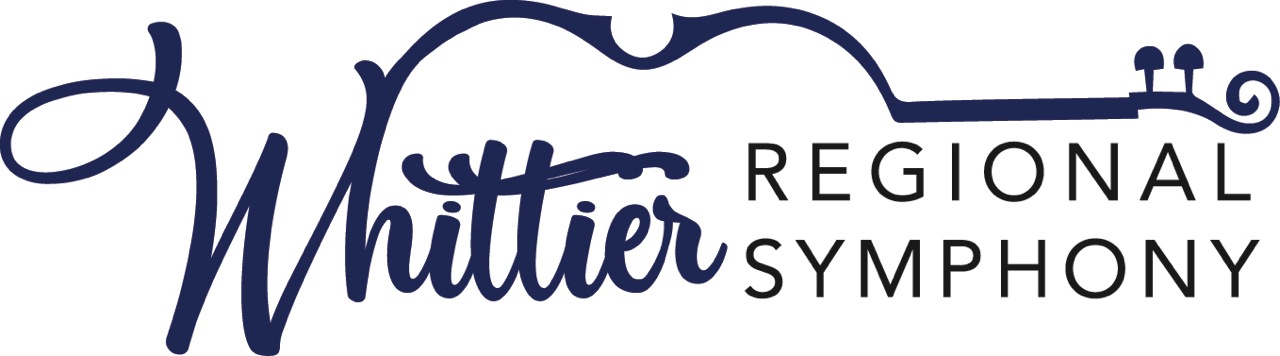 Application for the Young Artist CompetitionCategory 1: PianoCategory 2: Woodwind or Brass Saturday, March 16, 2024Whittier College Memorial Chapel13439 Philadelphia StreetWhittier, California 90601Award: The winner in each category will perform as a soloist at one of the orchestra’s concerts of the season, during the 2024-25 season. In addition, each winner will receive $1,000, and each runner-up a $500 cash award to further their music education. Who Can Apply: Students who are residents of California or attending a California university, college, or school, or are studying with a private music teacher in California. Contestants cannot be older than 26 at the time of the competition. The competition is limited to the first 25 eligible applicants.What to Prepare: Piano must prepare a full concerto or concert piece and a solo piece of contrasting style, both to be performed by memory. Woodwind and brass must prepare a full concerto or concert piece and a solo piece of contrasting style, to be performed by memory or with score as the contestant chooses. Applicants must provide their own accompanist, and original scores of their music for the judges. Please contact the Young Artist Competition chairperson, Dr. Fay C Weber, for assistance in this area.The application deadline for the competition is March 4th, 2024. Please pay the non-refundable application fee of $75 through the Donate tab on the website. For more information, please call Dr. Fay Weber at 562 631 5262 or email questions to faycweber@gmail.com or the Whittier Regional Symphony Association office at 562 698 8626.Please complete the application form below and email to Dr. Fay Weber at faycweber@gmail.comWhittier Regional Symphony Young Artist Competition ApplicationName: ____________________________________________________________________________Address: ____________________________________________________________________________________________________________________________________________________________Phone: ___________________________________________________Email Address: _____________________________________________Age: ___________   Contact address if musician is under 18:  _________________________________________________School/University/Music instructor: _____________________________________________________Instrument/Category: __________________________________________________________________Please list your full concerto or concert piece and a solo piece of contrasting style and composers:_______________________________________________________________________________________________________________________________________________________________________________________________________________________________________________________________________________________________________________________________________________________________________________________________________________________________________________________________________________________________________________________________________________________________________________________________________________________________________________________________________________________________________________________________________________________________________________________________________________________________________________________________________________________________________________________________________________________________________Please outline any previous experience in competition or professional performance:________________________________________________________________________________________________________________________________________________________________________________________________________________________________________________________________________________________________________________________________________________________________________________________________________________________________________________________________________________________________________________________________________________________________________________________________________________________________________________________________________________________________________For more information contact Dr. Fay Weber at faycweber@gmail.com or 562 631 5262 or the Whittier Regional Symphony at 562 698 8626.